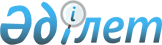 Павлодар қаласының Қазақстан Республикасының жер заңнамасына сәйкес пайдаланылмайтын ауыл шаруашылығы мақсатындағы жерлерге жер салығының базалық мөлшерлемесінің жоғарылату туралыПавлодар облысы Павлодар қалалық мәслихатының 2019 жылғы 26 наурыздағы № 363/50 шешімі. Павлодар облысының Әділет департаментінде 2019 жылғы 28 наурызда № 6279 болып тіркелді
      Қазақстан Республикасының 2017 жылғы 25 желтоқсандағы "Салық және бюджетке төленетін басқа да міндетті төлемдер туралы" Кодексінің (Салық кодексі) 509-бабы 5-тармағына, Қазақстан Республикасының 2001 жылғы 23 қаңтардағы "Қазақстан Республикасындағы жергілікті мемлекеттік басқару және өзін-өзі басқару туралы" Заңына, Қазақстан Республикасының 2016 жылғы 6 сәуірдегі "Құқықтық актілер туралы" Заңының 46-бабы 2-тармағының 4) тармақшасына сәйкес, Павлодар қалалық мәслихаты ШЕШІМ ҚАБЫЛДАДЫ:
      1. Павлодар қаласының Қазақстан Республикасының жер заңнамасына сәйкес пайдаланылмайтын ауыл шаруашылығы мақсатындағы жерлеріне жер салығының базалық мөлшерлемесі 10 (он) есе жоғарылатылсын.
      2. Павлодар қалалық мәслихатының 2015 жылғы 24 желтоқсандағы "Павлодар қаласының Қазақстан Республикасының жер заңнамасына сәйкес пайдаланылмайтын ауыл шаруашылығы мақсатындағы жерлерге жер салығының базалық мөлшерлемесінің жоғарылауы туралы" № 460/61 шешімінің (Нормативтік құқықтық актілерді мемлекеттік тіркеу тізілімінде № 4913 болып тіркелген, 2016 жылғы 4 ақпанда "Звезда Прииртышья", "Сарыарқа Самалы" газеттерінде жарияланған) күші жойылды деп танылсын.
      3. Осы шешімнің орындалуын бақылау қалалық мәслихаттың қала құрылысы және экология бойынша тұрақты комиссиясына жүктелсін.
      4. Осы шешім алғашқы ресми жарияланған күнінен кейін күнтізбелік он күн өткен соң қолданысқа енгізіледі.
					© 2012. Қазақстан Республикасы Әділет министрлігінің «Қазақстан Республикасының Заңнама және құқықтық ақпарат институты» ШЖҚ РМК
				
      Сессия төрағасы

В. Кнутас

      Қалалық мәслихаттың хатшысы

З. Мұқашева
